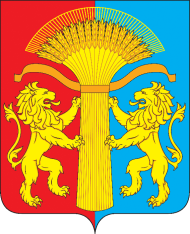 АДМИНИСТРАЦИЯ КАНСКОГО РАЙОНАКРАСНОЯРСКОГО КРАЯПОСТАНОВЛЕНИЕ01.04.2024                                         г. Канск                                         № 174 -пгОб утверждении Программы персонифицированногофинансирования дополнительного образования детей в Канском районе Красноярского края на 2024 год Во исполнение постановления администрации Канского района Красноярского края от 31.05.2023 № 340-пг «Об организации оказания муниципальных услуг в социальной сфере при формировании муниципального социального заказа на оказание муниципальных услуг в социальной сфере на территории Канского района Красноярского края», руководствуясь статьями 38,40 Устава Канского района Красноярского края ПОСТАНОВЛЯЮ:Утвердить Программу персонифицированного финансирования дополнительного образования детей по социальным сертификатам в Канском районе Красноярского края на 2024 год, согласно приложению № 1 к настоящему постановлению. Организовать обеспечение предоставления детям, проживающим      на территории Канского района Красноярского края, социальных сертификатов в соответствии с Правилами формирования в электронном виде социальных сертификатов на получение муниципальной услуги «Реализация дополнительных общеразвивающих программ» и реестра              их получателей Канского района Красноярского края, в срок до 1 января 2024 года.Контроль за исполнением настоящего постановления возложить на Заместителя Главы Канского района по социальным вопросам                   А.Ю. Вяжевич.Постановление вступает в силу в день, следующий за днем его опубликования в официальном печатном издании «Вести Канского района» и подлежит размещению на официальном сайте муниципального образования Канский район в информационно-телекоммуникационной сети «Интернет». Исполняющий полномочия Главы Канского района					                      В.Н. КотинПриложение № 1к постановлениюадминистрации Канского района                                                                      от 01.04.2024 № 174- пгПрограмма персонифицированного финансирования дополнительного образования детей по социальным сертификатам в Канском районе Красноярского края на 2024 год1.Период действия программы персонифицированного финансирования по социальным сертификатам с 1 января 2024 года     по 31 декабря 2024 года2.Категория получателей социальных сертификатов Дети с 5 до 18 лет3.Номинал социального сертификата по категории потребителей «Дети от 5 до 18 лет», рублей7560,004.Объем обеспечения социальных сертификатов по категории потребителей «Дети от 5 до 18 лет» в период действия программы персонифицированного финансирования детей по социальным сертификатам, рублей907200,00 